Name ______________________	Date _____________		Period______________Geometric SequencesDetermine whether each sequence is geometric. If so, find the common ratio.1. 3, 9, 27, 81, …	2. 4, 8, 16, 32, ...	3. 5, 0, 5, 10, ...	...	Find the tenth term of each geometric sequence.4. 2, 6, 18, ...	5. 3, 12, 48, ...	6. ,..	7. When a pendulum swings freely, the length of its arc decreases geometrically. Find each missing arc length.a. 20th arc is 20 in.; 22nd arc is 18.5 in.b. 8th arc is 27 mm; 10th arc is 3 mmFind the missing term of each geometric sequence. It could be the geometric mean or its opposite.8. 4,  , 16, ...	9. 2,  , 8, ...	10. 2,  , 50, ...	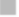 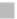 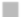 Identify each sequence as arithmetic, geometric, or neither. Then find the next two terms.11. 9, 3, 1, , …	12. 2, 2, 2, 2, ...	13. 1, 2, 5, 8, ...	Write an explicit formula for each sequence. Then generate the first three terms.14. a1 = 3, r = 2	15. a1 = 5, r = 3	16. a1 = 1, r = 417. a1 = 2, r = 3	18. a1 = 32, r = 0.5	19. a1 = 2187, 